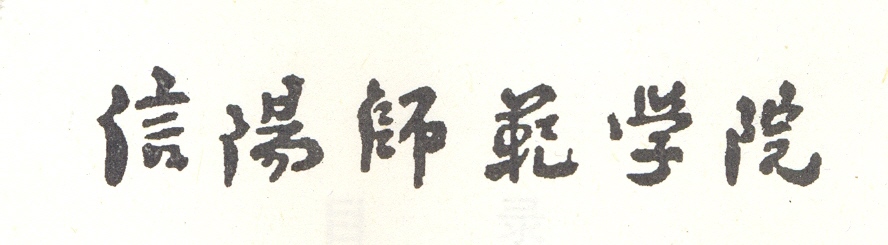 本科毕业论文学    院        （四号宋体字，下同）          专    业                                       年    级                                       姓    名                                       论文题目                                                         （本行不用则删除）           指导教师                  职称                 20    年   月   日（小二号宋体，居中）信阳师范学院本科毕业论文 目录及正文格式（理工类）目(空四格)录（黑体三号字加黑 居中）（空2行）摘  要（宋体小四号字）	x Abstract (Times New Roman四号加黑)	x 1 绪论（宋体小四号字）	x 1.1 基于嵌入式远程监控系统研究的背景（宋体小四号字）	x 1.1.1 嵌入式系统的广泛应用及发展（宋体小四号字）	x 1.1.2 嵌入式操作系统的发展与软件开发（宋体小四号字）	x 1.2 基于嵌入式远程监控系统研究的意义（宋体小四号字）	x 1.3 基于嵌入式远程监控系统的设计目标及主要工作（宋体小四号字）	x 1.3.1 硬件方面（宋体小四号字）	x 1.3.2 软件方面（宋体小四号字）	x 2 基于嵌入式远程监控系统硬件设计（宋体小四号字）	x 2.1 基于嵌入式远程监控系统的硬件系统结构设计（宋体小四号字）	x 2.2 远程监控系统硬件单元电路设计（宋体小四号字）	x 2.2.1 电源电路设计（宋体小四号字）	x 2.2.2 系统时钟电路与复位电路设计（宋体小四号字）	x 参考文献（宋体小四号字）	x 标题 XXXXXXXXXXXXXX（宋体三号字加黑，居中）学生姓名：XX   学号：XXX(五号宋体字不加黑，居中) XXXX学院   XX专业(五号宋体字不加黑，居中)指导教师：XXX  职称：XXX(五号宋体字不加黑，居中)摘  要(黑体小四)：具体内容(楷体小四号字不加黑)关键词(黑体小四)： **；**；** (楷体小四号字不加黑) (空一行)Abstract(Times New Roman小四加黑)：具体内容(Times New Roman小四不加黑)Keywords(Times New Roman小四加黑)：**；**；** (Times New Roman小四不加黑)1.XXXXXX（一级标题宋体四号加黑）1.1XXXXXX（二级标题宋体小四号加黑）1.1.1XXXXX（三级标题仿宋体小四号）正文内容（宋体小四号不加黑）、图表说明（宋体小五号不加黑）参考文献：详细格式参见《信阳师范学院学报》自然科学版参考文献要求：文献序号标在引用处文字末、句号前，加［］标于右上角。内部资料、个人通讯、报纸及未公开发表的文章不能作为参考引文。序号以在文中出现先后为序。引用期刊文献的格式为：作者姓名(3名以内全部列出，各姓名间加逗号,4名以上则列前3名，后加"等"或"et al").文题［J］刊名，年，卷（期）：起页-止页.引用专著的格式为：作（编）者姓名.书名［M］.版次．出版地：出版者（社），年份：起页-止页.引用析出文献的格式为：析出文献主要责任者.析出文献题名[C]//原文献主要责任者(任选).原文献题名.出版地:出版者，出版年:析出文献起止页码.引用专利文献的格式为：专利所有者.专利名:专利国别，专利号[P].公告日期或公开日期[引用日期].获取和访问路径.引用学位论文的格式为:作者.论文题名[D].论文保存地:论文保存者，答辩年.引用国内、国际标准的格式为：标准编号，标准名称［S］．出版地：出版者（社），年份：起页-止页.电子文献的格式为:主要责任者.电子文献题名［电子文献及载体类型标识］.(发表或更新日期])[引用日期(任选].电子文献的出处或可获得地址［电子文献类型标识/载体类型标识］.注：若因专业需要，学院可结合本学科专业特点对论文（设计）格式做适当调整，统一要求。学号：